Формула здоровья Здоровые цифры здорового человека – важно знать и контролировать!  
 менее 140/90 мм рт. ст. – артериальное давление 
 5,0 ммоль/л – общий холестерин крови 
 менее 102 см для мужчин и менее 88 см для женщин – окружность талии 
 5 порций овощей и фруктов ежедневно 
 менее 5,0 граммов соли в день 
 10 000 шагов ежедневно 
 не курить 
 не иметь избыточного веса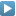 Информация подготовлена ФГБУ «НМИЦ  ТПМ» по материалам Минздрава РФ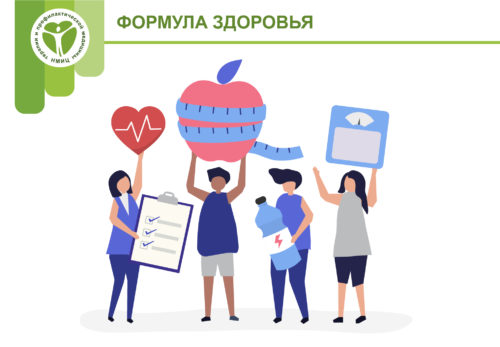 